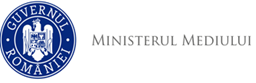 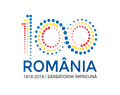 Agenţia Naţională pentru Protecţia Mediului           AVIZ DE MEDIU	Nr.    din  Ca urmare a notificării adresate de S.C. Greengold Future Trees S.R.L., cu sediul în tr. Constantin Noica nr. 24, județul Sibiu, înregistrată la Agentia pentru Protectia Mediului Mehedinti cu nr. 6126 /25.05.2017, - în urma analizării documentelor transmise şi a verificării amplasamentului,- în urma parcurgerii integrale a etapelor procedurale, prevăzute de H.G. nr. 1076/2004 privind stabilirea procedurii de realizarea evaluării de mediu pentru planuri şi programe,Şi înbaza:- H.G. nr. 1000/2012 privind reorganizarea şi funcţionarea Agenţiei Naţionale pentru Protecţia Mediului şi a instituţiilor publice aflate în subordinea acesteia,- H.G. nr. 38/2015 privind organizarea şi funcţionarea Ministerului Mediului, Apelor şi Pădurilor,  - O.U.G. nr. 195/2005 aprobată prin Legea nr. 265/2006 cu modificările şi completările ulterioare privind protecţia mediului, Se emite:			AVIZ  DE  MEDIUPentruAmenajamentul fondului forestier proprietate privată a S.C. Greengold FutureTrees S.R.L. – U.P. XV Mehedinți,promovat de: S.C. Greengold Future Trees S.R.L.în scopul adoptării/aprobării Planului „ Amenajamentul fondului forestier proprietate privată a S.C. Greengold Future Trees S.R.L. – U.P. XV Mehedinți.   Amenajamentul silvic al U.P. XV Mehedinți a fost realizat pentru o suprafață de fond forestier de 2.223,24 ha aflată în proprietatea privată a S.C. Greengold Future Trees S.R.L. Întreaga suprafața este înscrisă în cartea funciară. Fondul forestier proprietate privată a S.C. Greengold Future Trees S.R.L. este administrat de Ocolul Silvic Renașterea Pădurii. 	Actuala unitate de producție XV Mehedinți este constituită din suprafețe (unități amenajistice) ce provin din 4 unități de producție vechi. Arboretele din U.P. XV Mehedinți sunt situate în județul Mehedinți, în bazinele râului Blahnița și a fluviului Dunărea. Fac parte, din punct de vedere fizico-geografic, din Câmpia Blahniței (mai exact din Câmpia Punghinei și Câmpia Jianei), cât și din Lunca Dunării (la vest de Lunca Salciei)- bazinul hidrografic al Dunării, care alcătuiesc partea de nord-vest a Câmpiei Olteniei, subdiviziune a Câmpiei Române. 	Principalele căi de acces sunt reprezentate de: drumuri publice (DJ562 A Gruia - Rogova; DJ564 Scăpău – Nicolae Bălcescu; DN56A Maglavit - Șimian; DN56C Devesel - Salcia), forestiere (DF Pătulele, DF Punghina) și de exploatare (în principal agricole). Datorită înființării siturilor Natura 2000 ROSPA0011 Blahnița și ROSCI0306 Jiana s-a impus încadrarea tuturor arboretelor ce se suprapun peste limitele ariilor protejate în grupa I funcțională, categoria funcțională 5M      Prin măsurile silviculturale preconizate și lucrările propuse prin amenajament, se vor realiza următoarele aspecte:- ameliorarea rezistenței arboretelor la impactul factorilor biotici și abiotici vătămători;- se va reveni, pe cât posibil, la tipul natural fundamental de pădure, respectiv la creșterea proporției gârniței, cerului și a foioaselor prețioase, având ca obiectiv creșterea potențialului productiv al speciilor, până la atingerea capacității maxime a stațiunilor, prezentate în subcapitolele anterioare;- ridicarea valorii arboretelor sub aspect productiv, economic și funcțional.- pentru a mării accesibilitatea fondului forestier și pentru accesul în caz de incendiu, s-au propus 2 drumuri forestiere. Lungimea însumată a acestora este de 9,28 km. În perspectivă densitatea rețelei de drumuri va ajunge la 7,16 m/ha, iar distanța medie de colectare va scădea, ajungând 0,66 km.Avizul se emite cu urmatoarele condiţii:Măsuri de reducere sau de compensare a efectelor semnificative asupra mediului,: 1. Măsuri pentru reducerea impactului asupra habitatelor prezente pe suprafaţa amenajamentului silvic- realizarea lucrărilor de îngrijire la timp a.i. să se menţină şi să se îmbunătăţească starea de sănătate, stabilitatea şi biodiversitatea naturală;- se va urmări promovarea celui mai intensiv tratament posibil de aplicat, în cazul arboretelor ajunse la vârsta exploatabilităţii, tratament ce permite totodată şi conservarea biodiversităţii;- se va urmări promovarea compoziţiilor de regenerare corespunzătoare tipurilor natural fundamentale de pădure, iar în cazul regenerărilor artificiale folosirea de material seminologic de provenienţă locală; - se va acorda o atenţie deosebită arboretelor ce au fost identificate cu o stare  de conservare nefavorabilă sau parţial favorabilă determinându-se cauza pentru care au ajuns în această situaţie şi încercând dacă se poate remedierea acestei stări;- o atenţie sporită se va acorda arboretelor din grupa I funcţională, de protecţie, prin creşterea stabilităţii ecosistemice şi asigurarea permanenţei pădurii în spaţiu şi timp;- ameliorarea permanentă a stării fitosanitare a arboretelor şi luarea măsurilor necesare pentru prevenirea incendiilor;- recoltarea raţională şi ecologică a fructelor de pădure comestibile şi a speciilor de plante medicinale;- reconstrucţia ecologică a unor arborete necorespunzătoare în raport cu noile funcţii pe care trebuie să le exercite, refacerea desimii arboretelor rărite sub acţiunea factorilor vătămători periculoşi, ameliorarea compoziţiei arboretelor artificiale sau parţial derivate;- respectarea normelor de exploatare a masei lemnose şi evitarea pe cât posibil a rănirii  arborilor rămaşi pe picior sau a seminţişului în cazul tratamentelor;- în paralel cu măsurile silvotehnice ce vizează arboretul se va ţine cont şi de celelalte specii de interes comunitar astfel: se recomandă păstrarea a minimum 5 arbori uscaţi/ha (căzuţi la sol sau în picioare) pentru menţinerea biodiversităţii descompunătorilor şi pentru ca păsările să-şi poată instala cuiburile, se vor menţine bălţile, pâraiele, izvoarele etc. într-o stare care să le permită să îşi exercite rolul  în ciclul de reproducere al peştilor, amfibienilor, insectelor;- se vor menţine terenurile pentru hrana vânatului şi cele administrative la nivelul actual;- eliminarea tăierilor în delict;- interzicerea păşunatului în pădure;- respectarea regulilor de recoltare a masei lemnoase;- evitarea la maximum a rănirii arborilor rămaşi în pădure cu ocazia recoltării masei lemnoase;2. Măsuri de reducere a impactului asupra biodiversităţii- mărimea parchetelor va fi de maxim 3 ha;- tăierea unui parchet alăturat va fi admisă numai după ce parchetul anterior exploatat este regenerat integral;- se vor respecta prevederile din „Normele tehnice pentru alegerea şi aplicarea tratamentelor referitoare la mărimea şi perioada de alăturare a parchetelor“;- materialul genetic, pentru fiecare specie, trebuie să fie de provenienţă locală,- păstrarea a mimim 5 arbori morţi (pe picior şi la sol) în toate unităţile amenajistice cu ocazia efectuării tăierilor de regenerare şi a lucrărilor de îngrijire şi conducere;- menţinerea luminişurilor, poienilor şi terenurilor pentru hrana faunei sălbatice în vederea conservării biodiversităţii păturii ierbacee, repectiv păstrarea unei suprafeţe mozaicate;- nu se va extrage subarboretul cu prilejul efectuării intervenţiilor silvotehnice (cu excepţia situaţiilor în care se afectează mersul regenerării în arboretele curpinse în planul decenal de recoltare a produselor principale);- evitarea amplasării rampelor în vecinătatea malurilor şi interzicerea depozitării rumeguşului de-a lungul apelor;- evitarea transportul materialului lemons peste cursul de apă;- menţinerea unui amestec bogat de specii la nivelul fiecărui arboret prin promovarea tuturor speciilor adaptate condiţiilor staţionale locale, - arboretele exploatabile vor fi parcurse cu tăieri de produse principale specificate în planurile decenale cu respectarea perioadei de linişte din timpul cuibăritului.3. Măsuri de reducere a impactului produs de zgomot şi vibraţiiNivelul de zgomot variază în funcţie de tipul şi intensitatea operaţiilor, tipul utilajelor în funcţiune, regim de lucru, suprapunerea numărului de surse şi dispunerea pe suprafaţa orizontală şi/sau verticală, prezenţa obstacolelor naturale sau artificiale cu rol de ecranare. tăierile se vor executa pe intervale scurte de timp, astfel incat impactul produs dezgomotul şi vibraţiile utilajelor sa fie minim.4. Măsuri pentru reducerea impactului asupra speciilor de mamifere-	se va evita organizarea unor parchete de exploatare în zonele în care vor fi identificate aceste specii;-	se va evita organizarea simultană a parchetelor de exploatare pe suprafeţe învecinate;-	se va evita poluarea apelor cu resturi de exploatare;-	se va evita fragmentarea habitatelor. 5. Măsuri pentru reducerea  impactului asupra speciilor de amfibieni şi reptileSe vor evita activitatile :-	desecările, drenajul zonelor umede;-	bararea cursurilor de apă;-	depozitarea rumeguşului sau a resturilor de exploatare în zone umede;-	astuparea podurilor sau  a podeţelor cu resturi de exploatare;-	utilizarea de substanţe chimice în procesul de combatere a unor dăunători ai pădurii.Se recomandă menţinerea în cadrul unităţilor amenajistice a bălţilor, pâraielor şi a altor corpuri mici de apă (smărcuri, mlaştini) într-un stadiu care să le permită să-şi exercite rolul în ciclul de reproducere a peştilor, amfibienilor, insectelor ş.a. prin evitarea fluctuaţiilor excesive ale nivelului apei, degradării digurilor naturale şi poluării apei 6. Măsuri pentru reducerea  impactului asupra speciilor de peşti   Se vor evita următoarele activităţi, ce pot avea un impact negativ asupra populaţiilor de peşti:- tăierile rase în arborete situate pe malul râurilor şi pâraielor în care trăiesc speciile de interes comunitar. În situaţia în care acest lucru nu este posibil se va păstra o bandă, aşa numita zona tampon, de cel puţin 50 m pe ambele maluri în care nu se intervine cu tăieri :- traversarea cursurilor de apă de către utilajele folosite în procesul de exploatare lemnoasă;- depozitarea rumeguşului şi a resturilor de exploatare în albia râurilor şi a pârâurilor;- bararea cursurilor de apă;- astuparea podurilor sau  a podeţelor cu resturi de exploatare;- utilizarea de substanţe chimice în procesul de combatere a unor dăunători ai pădurii.7. Măsuri pentru reducerea  impactului asupra speciilor de nevertebrate         Se va evita, în cazul populaţiilor de insecte :fragmentarea- distrugerea degradarea habitatelor;8. Măsuri recomandate pentru protecţia împotriva doborâturilor şi rupturilor de   vânt şi zăpadăÎntrucât o parte din arboretele din cadrul O.S. Şimian (în special cele din U.P. I) sunt afectate frecvent de doborâturi şi rupturi de vânt şi zăpadă, pentru prevenirea în viitor a acestor fenomene se recomandă o serie de măsuri, cum ar fi:- adoptarea de compoziţii-ţel cât mai apropiate de cele ale tipurilor naturale-fundamentale de pădure, utilizand materiale forestiere de provenienţe locale;- împădurirea tuturor golurilor formate în arborete şi realizarea unor consistenţe normale în arboretele tinere fără starea de masiv încheiată, prin completări cu specii mai rezistente la vânt şi zăpadă;- realizarea unor margini de masiv rezistente la vânturile puternice, - exemplarele cu coroane mai dezvoltate rezistente la acţiunea vântului. -  intensitatea curăţirilor şi răriturilor va fi mai puternică la primele intervenţii, şi mai redusă la următoarele. - în arboretele afectate de doborâturi sau rupturi, nu s-a prevăzut extragerea, din micile „ochiuri" formate, a pâlcurilor de arbori sau a exemplarelor rămase pe picior, întrucât aceşti arbori şi-au probat în timp rezistenţa la adversităţi, constituind un nucleu de protecţie pentru arboretul rămas şi o sursă genetică de seminţe forestiere de recoltat pentru obţinerea de puieţi în vederea realizării de noi arborete rezistente la vânt şi zăpadă.;- direcţia de înaintare a tăierilor în cadrul tratamentelor amintite va fi împotriva direcţiei vânturilor periculoase.  - înlăturarea exemplarelor putregăioase în urma tăierilor de igienă.9. Măsuri pentru reducerea impactului asupra speciilor de păsări- menţinerea luminişurilor, poienilor şi terenurilor pentru hrana faunei sălbatice în vederea conservării biodiversităţii păturii ierbacee, repectiv păstrarea unei suprafeţe mozaicate;- menţinerea unui amestec bogat de specii la nivelul fiecărui arboret prin promovarea tuturor speciilor adaptate condiţiilor staţionale locale- evitarea utilizării de substanţe chimice în procesul de combatere a unor dăunători ai pădurii;- perioada de executare a lucrărilor silvotehnice să nu se suprapună cu perioada de reproducere a speciilor de animale sau a perioadei de cuibărit a păsărilor ce habitează în pădure (mai - iulie), pentru a nu se perturba procesul de depunere a ouălelor şi creştere a puilor.- cuiburile existente (acestea sunt alcătuite din crengi uscate şi au dimensiuni considerabile). nu trebuie distruse indiferent dacă sunt active sau nu;- activităţile umane (amenajarea de drumuri etc.) trebuie desfăşurate în apropierea cuiburilor doar în afara sezonului de cuibărit;- în perioada de cuibărit este necesară stabilirea unei zone tampon în jurul cuibului în care activităţile umane să fie restricţionate conform biologiei fiecărei specii (cel mai adesea această distanţă variază între 150 – 1000 m); - amplasarea de platforme artificiale (codalb etc); - recoltarea masei lemnoase trebuie să asigure un mozaic cu suprafeţe de vârste diferite astfel încât 20% din suprafaţă să includă arbori bătrâni, 40% să fie pădure bătrână iar 20% să fie pădure tânără.10. Măsuri pentru reducerea impactului asupra factorului mediu apă- se recomandă prudenţă în desfăşurarea activităţilor de exploatări forestiere din imediata vecinătate a cursurilor de apă, fiind contraindicată eliminarea vegetaţiei subarbustive de pe mal, depozitarea rezidurilor forestiere (de ex. rumeguş) pe malul cursurilor de apă, transportarea materialului lemons peste cursul de apă, etc;- stabilirea căilor de acces provizorii la o distanţă minimă de 1,5 m faţă de orice curs de apă; - depozitatea resturilor de exploatare rezultate şi a rumeguşului nu se va face în zone cu potenţial de formare de torenţi, albiile cursurilor de apă sau în locurile expuse viiturilor;- amplasarea platformelor de colectare în zone accesibile mijloacelor auto pentru încărcare, situate cât mai aproape de drumurile publice;- este interzisă depozitarea masei lemnoase în albiile cursurilor de apă sau în locurile expuse viiturilor;- este interzisă executarea de lucrări de întreţinere a motoarelor mijloacelor auto sau a utilajelor folosite la exploatarea fondului forestier în albille cursurilor de apă sau în locuri expuse viiturilor;-  eliminarea imediată a efectelor produse de pierderi accidentale de carburanţi şi  lubrifianţi;- este interzisă alimentarea cu carburanţi a mijloacelor auto sau a utilajelor folosite la exploatarea fondului forestier în albille cursurilor de apă sau în locuri expuse viiturilor;- evitarea traversării cursurilor de apă de către utilajele şi mijloacele auto care deservesc activitatea de exploatare;- nu se admite amplasarea drumurilor de tractor în albiile pâraielor din lungul văilor.11. Măsuri pentru combaterea fenomenului de eroziune- lucrările de exploatări forestiere se vor face cu respectarea prevederilor legale în domeniu;- evitatarea formării de „şleauri“ pe căile provizorii de acces de către utilajele de exploatare;- refacerea căilor provizorii de acces când acestea se deteriorează sau modificarea traseului acestora;- refacerea stării iniţiale a solului unde au fost formate căi provizorii de acces după exploatarea fiecărei parcele;- evitarea blocării căilor de scurgere a apelor torenţiale pentru a nu se determina crearea altor noi zone de sol mai puţin stabile;- se va evita construcţia drumurilor forestiere şi căilor de scos - apropiat pe văi abrupte sau zone instabile, canale de drenaj naturale sau pâraie. 12. Măsuri pentru reducerea impactului asupra factorului mediu sol- alegerea de trasee ale căilor provizorii de scoatere a masei lemnoase cu o declivitate sub 20% (în special pe versanţi);-  alegerea de trasee ale căilor provizorii de scoatere a masei lemnoase care să fie conduse pe teren pietros sau stâncos şi evitarea acelor porţiuni de sol care au portanţă redusă;- alegerea de trasee ale căilor provizorii de scoatere a masei lemnoase care să evite, pe cât posibil, coborâri de pante de lungime şi înclinaţii mari;- alegerea de trasee ale căilor provizorii de scoatere a masei lemnoase care să parcugă distanţe cât mai scurte;- dotarea utilajelor care deservesc activitatea de exploatări forestiere (TAF - uri) cu anvelope cu lăţime mare care să aibă ca efect reducerea presiunii pe sol şi implicit reducerea fenomenului de tasare ;- refacerea portanţei solului (prin nivelarea terenului) pe traseele căilor provizorii de exploatare a masei lemnoase, dacă s-au format şanţuri sau şleauri ;- pierderile accidentale de carburanţi şi/sau lubrifianţi de la utilajele şi/sau mijloacelor auto care deservesc activitatea de exploatări forestiere vor fi îndepărtate imediat prin decopertare. Pământul infestat, rezultat în urma decopertării, va fi depozitat temporar pe suprafeţe impermeabile de unde va fi transportat în locuri specializate în decontaminare;- spaţiile pentru colectarea şi stocarea temporară a deşeurilor vor fi realizate în sistem impermeabil;Măsuri suplimentare de monitorizare (după caz)Monitorizarea va avea ca scop:-	urmărirea modului în care se respectă prevederile amenajamentului silvic;-	urmărirea felului în care sunt respectate recomandările raportului de mediu;-	urmărirea felului în care se respectă legislaţia de mediu cu privire la poluare şi intervenţia în astfel de cazuri;Măsurile de reducere sau de compensare a efectelor semnificative transfrontieră, (după caz) – nu este cazul Emiterea avizului de mediu s-a făcut avându-se în vedere :Modul în care consideraţiile de mediu au fost integrate în plan/programAu fost descrise lucrarile la drumurile forestiere prevazute in plan, in lungime de 9,28 km Denumire Drum Auto Forestier : Acesta are o lungime de km și deservește   ) cu o suprafață de ha, deservind  un volum total de   mc; Denumire Drum Auto Forestier.: Denumire Drum Auto Forestier.: Acesta are o lungime de  km și deservește o suprafață de    ha, cuprinsă între A fost obtinut Avizul administratorului ROSPA0011 Blahniţa : Avizul WWF nr.197/27.06.2016 si SOR nr.10784 / 24.06.2016Modul de soluţionare a problemelor de mediu în raportul de mediu1.	Drumurile auto forestiere, vor avea partea carosabilă de maximum de 3 m și o platformă a drumului de max. 4 m, cu sistem rutier din piatră spartă, pe o fundație din material drenant; -Categoria drumului: a III-a;2.	Pentru drumurile auto forestiere prevazute in plan Nu se vor executa podețe sau alte lucrări de artă, precum și nici lucrări de apărare de maluri ( ziduri de sprijin, anrocamente, etc.);3.	A fost analizat impactul lucrarilor silvotehnice asupra habitatelor şi speciilor de interes comunitar - nu afectează semnificativ pe termen scurt sau lung starea de conservare a habitatelor forestiere şi speciilor de interes comunitar4.	A fost analizat impactul cumulativ al OS Simian si al amenajamentelor silvice existente în zonă: Drobeta Turnu Severin, Topolniţa , O.S. Corcova, O.S. Strehaia, O.S. Vânju Mare din cadrul D.S. Mehedinţi - impactul cumulativ al lucrărilor silvice prevăzute în amenajamentele ocoalelor menţionate asupra integrităţii ariilor naturale protejate este nesemnificativ.Modul cum s-au luat în considerare opiniile exprimate de public şi de alte autorităţi1.	Anunturi publice la depunerea notificarii: ziar 2.	Anuntul Deciziei initiale nr. privind supunerea planului procedurii de adoptare cu aviz de mediu, publicat in Datina  si pe site-ul www.apmmh.anpm.ro3.	Anuntul asupra disponibilitatii de plan si finalizarii Raportului de mediu , in ziar  din si ziar  din4.	Anuntul privind dezbaterea publica din data de 1, publicat in ziar din si ziar 5.	Anuntul privind emiterea Avizului de mediu publicat in ziar si pe site-ul www.apmmh.anpm.ro6.		Nu au fost exprimate opinii din partea publicului, de-a lungul derularii procedurii de avizare•	ANAR – SGA Mh – nu este necesara emiterea avizului de gospodarire a apelor Motivarea alegerii uneia dintre alternativele de plan/program prezentate:1.	Obiectivele amenajamentului silvic coincid cu obiectivele generale ale reţelei Natura 2000, respectiv cu obiectivele de conservare a speciilor şi habitatelor de interes comunitar. 2.	Obiectivele asumate de amenajamentul silvic  pentru pădurile studiate sunt conforme  şi susţin integritatea  reţelei  Natura 2000 şi conservarea  pe termen lung a habitatelor  forestiere identificate în zona studiată.3.	Lucrările propuse nu afectează semnificativ starea de conservare a habitatelor forestiere de interes comunitar pe termen mediu şi lung.4.	Prevederile amenajamentului silvic nu conduc la pierderi de suprafaţă din habitatele de interes comunitar.5.	Prin măsurile propuse în planul luat în studiu nu se realizează un impact negativ asupra speciilor şi habitatelor din Situl de importanţă comunitară - ROSCI0173 Pădurea Stârmina şi aria de protecţie specială avifaunistică ROSPA0011 Blahniţa..6.	Lucrările silvotehnice, prevăzute prin Amenajamentul Silvic al Ocolului silvic Simian sunt în spiritul gestionării durabile a pădurilor, fiind acoperitoare pentru asigurarea unei stări favorabile de conservare a speciilor şi habitatelor forestiere de interes comunitar de pe suprafaţa amenajamentului.Rezultatele consultărilor transfrontieră (după caz)  - nu este cazulPrezentul aviz este valabil de la data emiterii, pe toată perioada punerii în aplicare a planului/programului dacă nu intervin modificări ale acestuia.Titularul planului/programului are obligaţia de a notifica autoritatea competentă pentru protecţia mediului, dacă intervin elemente noi, necunoscute la data emiterii avizului de mediu, precum şi asupra oricăror modificări ale condiţiilor care au stat la baza emiterii acestuia, înainte de realizarea modificării. Titularul planului/programului are obligaţia de a supune procedurii de adoptare planul/programul, precum şi orice modificare a acestuia, după caz, numai în forma avizată de autoritatea competent pentru protecţia mediului. Nerespectarea condiţiilor prezentului aviz constituie contravenţie şi se sancţionează conform prevederilor legale în vigoare.Răspunderea pentru corectitudinea informatiilor puse la dispoziţia autorităţilor competente pentru protecţia mediului şi a publicului revine titularului planului/programului, iar răspunderea pentru corectitudinea lucrărilor de evaluare revine autorului acestuia, conform O.U.G. nr. 195/2005 aprobată prin Legea nr. 265/2006 privind protecţia  mediului cu modificările şi completările ulterioare. Prezentul aviz de mediu poate face obiectul unei acţiuni în justiţie în baza Legii Contenciosului Administrativ nr. 554/2004, cu modificările şi completările ulterioare.Prezentul aviz de mediu conţine 8 pagini şi  a fost redactat în 2  exemplare.DIRECTOR EXECUTIVDragos Nicolae TARNIȚĂ Avizat Sef Serv. A.A.A 		                                                Intocmit,  	 Lavinia MATEESCU                                                        Marilena FAIERAgenţia pentru Protecţia Mediului Mehedinţi